https://www.derstandard.at/story/2000143457418/stadttheater-klagefurt-hiob-von-bernhard-lang-als-migrationsdramahttps://www.opera-online.com/de/columns/hmayer/klagenfurt-die-urauffuhrung-der-oper-hiob-stellt-eindrucksvoll-diefrage-nach-dem-sinn-des-leidens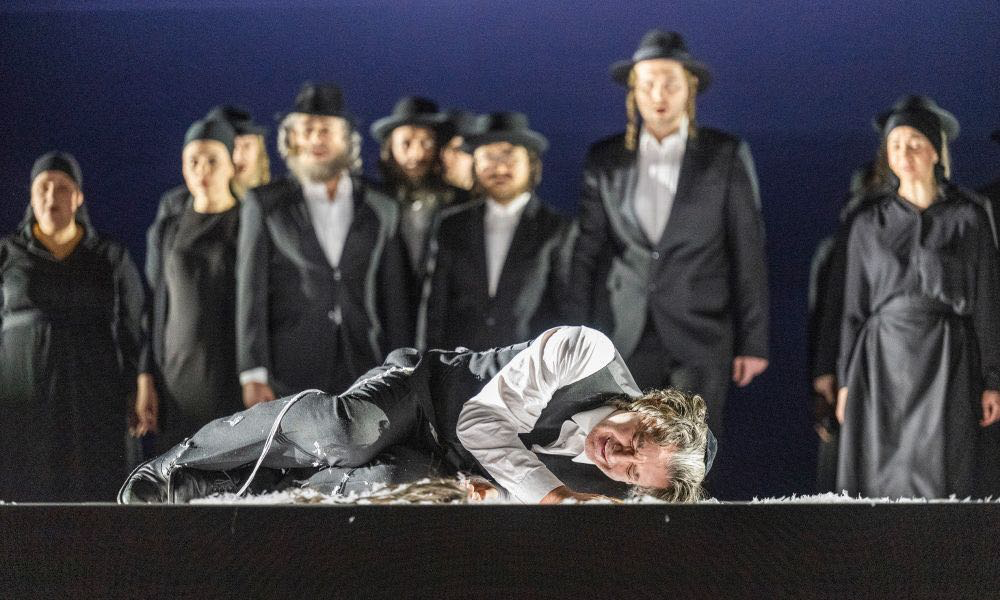 https://www.faz.net/aktuell/feuilleton/buehne-und-konzert/bernhard-langs-oper-hiob-nach-joseph-roth-in-klagenfurt-18669419.html